Number of days until future event code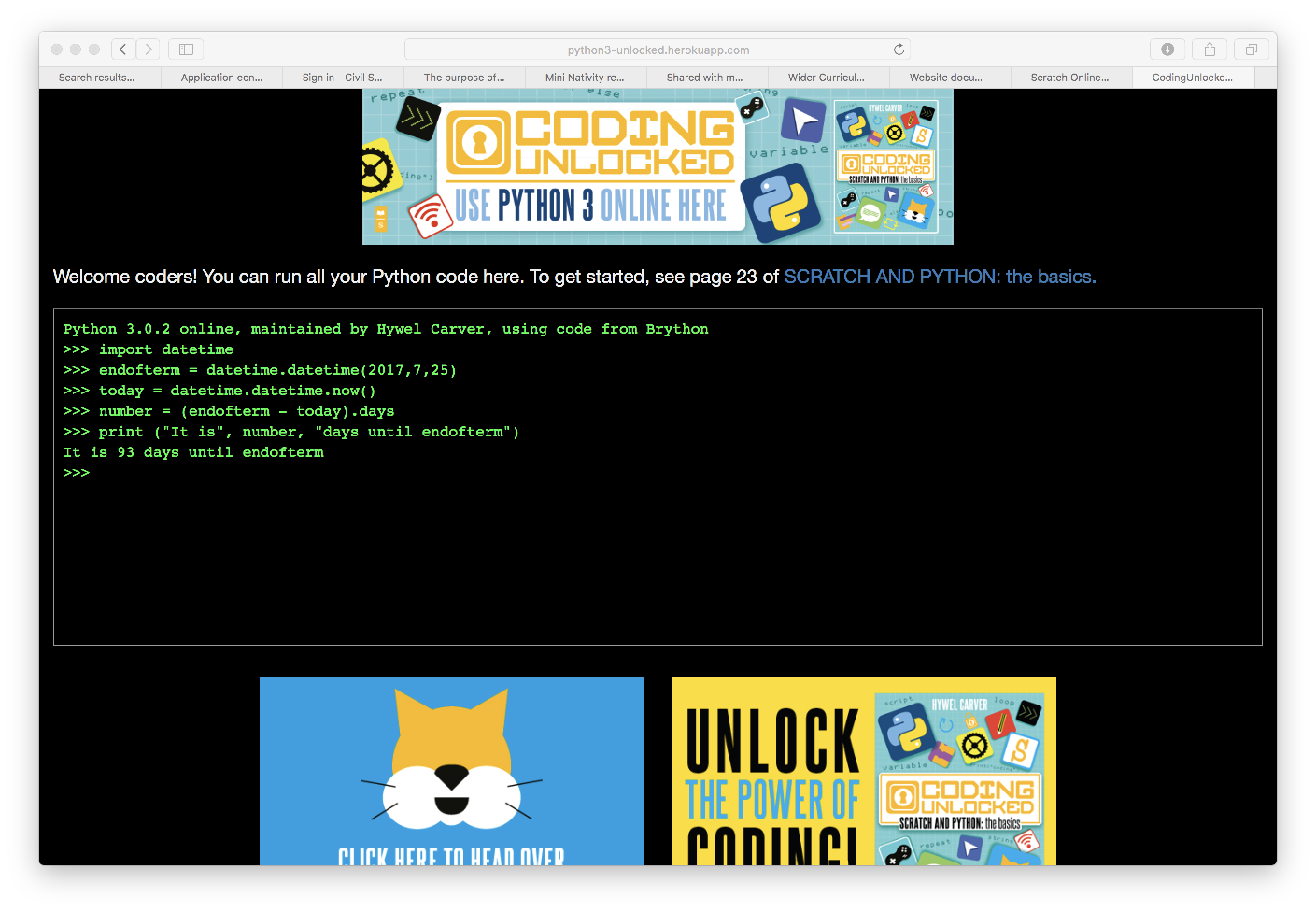 